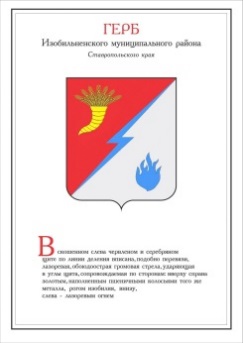 ДУМА ИЗОБИЛЬНЕНСКОГО городского округаСТАВРОПОЛЬСКОГО КРАЯПЕРВОГО СОЗЫВАРЕШЕНИЕ29 октября 2019 года                    г. Изобильный                                         №326О проекте решения Думы Изобильненского городского округа Ставропольского края «О внесении изменений в Устав Изобильненского городского округа Ставропольского края»В соответствии со статьями 28, 44 Федерального закона от 06 октября 2003 года №131-ФЗ «Об общих принципах организации местного самоуправления в Российской Федерации», пунктом 1 части 1 статьи 30, статьей 58 Устава Изобильненского городского округа Ставропольского краяДума Изобильненского городского округа Ставропольского края РЕШИЛА:1. Принять проект решения Думы Изобильненского городского округа Ставропольского края «О внесении изменений в Устав Изобильненского городского округа Ставропольского края» (далее – Проект решения о внесении изменений в Устав городского округа) за основу согласно приложению.2. Поручить Главе Изобильненского городского округа Ставропольского края Козлову В.И., председателю Думы Изобильненского городского округа Ставропольского края Рогову А.М. обеспечить: 2.1. опубликование Проекта решения о внесении изменений в Устав городского округа в периодическом печатном издании, распространяемом в Изобильненском городском округе Ставропольского края, и на официальном сайте Думы Изобильненского городского округа Ставропольского края - http://izobduma.ru;2.2. организацию и проведение публичных слушаний по Проекту решения о внесении изменений в Устав городского округа;2.3. обобщение замечаний и предложений граждан по Проекту решения о внесении изменений в Устав городского округа.3. Настоящее решение вступает в силу со дня его принятия.Председатель Думы Изобильненского городского округа Ставропольского края                                                               А.М. РоговПРОЕКТДУМА ИЗОБИЛЬНЕНСКОГО городского округаСТАВРОПОЛЬСКОГО КРАЯПЕРВОГО СОЗЫВАРЕШЕНИЕО внесении изменений в Устав Изобильненского городского округа Ставропольского краяВ целях приведения Устава Изобильненского городского округа Ставропольского края в соответствие с законодательством Российской Федерации и Ставропольского края, в соответствии со статьей 44 Федерального закона от 06 октября 2003 года №131-ФЗ «Об общих принципах организации местного самоуправления в Российской Федерации», статьей 14, пунктом 1 части 1 статьи 30, статьей 58 Устава Изобильненского городского округа Ставропольского краяДума Изобильненского городского округа Ставропольского краяРЕШИЛА:1. Внести в Устав Изобильненского городского округа Ставропольского края, принятый решением Думы Изобильненского городского округа Ставропольского края от 17 ноября 2017 года №42 (с изменениями, внесенными решениями Думы Изобильненского городского округа Ставропольского края от 20 апреля 2018 года №116, от 21 декабря 2018 года №208), следующие изменения: 1.1. часть 2 статьи 161 изложить в следующей редакции:«2. Сход граждан, предусмотренный настоящей статьей, правомочен при участии в нем более половины обладающих избирательным правом жителей населенного пункта. В случае если в населенном пункте отсутствует возможность одновременного совместного присутствия более половины обладающих избирательным правом жителей данного населенного пункта, сход граждан проводится поэтапно в срок, не превышающий одного месяца со дня принятия решения о проведении схода граждан. При этом лица, ранее принявшие участие в сходе граждан, на последующих этапах участия в голосовании не принимают. Решение схода граждан считается принятым, если за него проголосовало более половины участников схода граждан.»;1.2. в части 1 статьи 21:1.2.1. в пункте 10 после слова «прав» дополнить словами «коренных малочисленных народов и других»;1.2.2. в пункте 29 после слов «территории, выдача» дополнить словами «градостроительного плана земельного участка, расположенного в границах городского округа, выдача»;1.2.3. в пункте 37 после слов «создание условий для» дополнить словами «развития сельскохозяйственного производства,»;1.2.4. в пункте 44 слова «О государственном кадастре недвижимости» заменить словами «О кадастровой деятельности»;1.3. пункт 5 части 1 статьи 22 признать утратившим силу; 1.4. в части 1 статьи 23:1.4.1. в пункте 13 слова «мероприятий по отлову и содержанию безнадзорных животных» заменить словами «деятельности по обращению с животными без владельцев»;1.4.2. дополнить пунктами 17 и 18 следующего содержания: «17) совершение нотариальных действий, предусмотренных законодательством, в случае отсутствия во входящем в состав территории городского округа и не являющемся его административным центром населенном пункте нотариуса;18) оказание содействия в осуществлении нотариусом приема населения в соответствии с графиком приема населения, утвержденным нотариальной палатой Ставропольского края.»;1.5. в части 10 статьи 29 после слов «частью 14» дополнить словами «и частью 151»;1.6. часть 2 статьи 30 дополнить подпунктом 24)1 следующего содержания: «24)1 правовое регулирование вопросов противодействия коррупции в соответствии с федеральным законодательством и законодательством Ставропольского края;»;1.7. в статье 31: 1.7.1. часть 4 дополнить:словами «, если иное не предусмотрено Федеральным законом»;абзацем вторым следующего содержания: «К Главе городского округа, представившему недостоверные или неполные сведения о своих доходах, расходах, об имуществе и обязательствах имущественного характера, а также сведения о доходах, расходах, об имуществе и обязательствах имущественного характера своих супруги (супруга) и несовершеннолетних детей, если искажение этих сведений является несущественным, в порядке, установленном решением Думы городского округа в соответствии с законом Ставропольского края, может быть применена мера ответственности – предупреждение.»;1.7.2. в пункте 2 части 13 слово «организаций» заменить словами «муниципальных предприятий и учреждений»;1.8. в части 1 статьи 35:1.8.1. пункт 1 изложить в следующей редакции: «1) осуществляет составление и исполнение бюджета городского округа, контроль за его исполнением, составляет отчет об исполнении бюджета городского округа;»;1.8.2. в пункте 10 после слова «прав» дополнить словами «коренных малочисленных народов и других»;1.8.3. в пункте 29:слово «правила» заменить словом «правил»;после слов «территории, выдает» дополнить словами «градостроительный план земельного участка, расположенного в границах городского округа, выдает»;1.8.4. в пункте 37 после слов «создает условия для» дополнить словами «развития сельскохозяйственного производства,»;1.8.5. в пункте 44 слова «О государственном кадастре недвижимости» заменить словами «О кадастровой деятельности»;1.8.6. пункт 46 признать утратившим силу; 1.9. в статье 38:1.9.1. в пункте 3 части 8 слово «организаций» заменить словами «муниципальных предприятий и учреждений»;1.9.2. часть 11 дополнить словами «, если иное не предусмотрено Федеральным законом»;1.9.3. дополнить частью 151 следующего содержания:«151. К депутату Думы городского округа, представившему недостоверные или неполные сведения о своих доходах, расходах, об имуществе и обязательствах имущественного характера, а также сведения о доходах, расходах, об имуществе и обязательствах имущественного характера своих супруги (супруга) и несовершеннолетних детей, если искажение этих сведений является несущественным, в порядке, установленном решением Думы городского округа в соответствии с законом Ставропольского края, могут быть применены следующие меры ответственности:1) предупреждение;2) освобождение депутата Думы городского округа от должности в Думе городского округа с лишением права занимать должности в Думе городского округа до прекращения срока его полномочий;3) освобождение от осуществления полномочий на постоянной основе с лишением права осуществлять полномочия на постоянной основе до прекращения срока его полномочий;4) запрет занимать должности в Думе городского округа до прекращения срока его полномочий;5) запрет исполнять полномочия на постоянной основе до прекращения срока его полномочий.».2. Главе Изобильненского городского округа Ставропольского края           Козлову В.И.:2.1. направить настоящее решение в течение 15 дней со дня его принятия на государственную регистрацию в Главное управление Министерства юстиции Российской Федерации по Ставропольскому краю;2.2. обеспечить официальное опубликование (обнародование) настоящего решения после его государственной регистрации.3. Настоящее решение вступает в силу со дня его официального опубликования (обнародования), произведенного после государственной регистрации, за исключением пункта 2, который вступает в силу со дня принятия настоящего решения.Приложение к решению Думы Изобильненского городского округа Ставропольского краяот 29 октября 2019 года №326Приложение к решению Думы Изобильненского городского округа Ставропольского краяот 29 октября 2019 года №326Приложение к решению Думы Изобильненского городского округа Ставропольского краяот 29 октября 2019 года №326Приложение к решению Думы Изобильненского городского округа Ставропольского краяот 29 октября 2019 года №326Председатель Думы Изобильненского городского округа Ставропольского края А.М. РоговГлава Изобильненского городского округа Ставропольского края В.И. Козлов